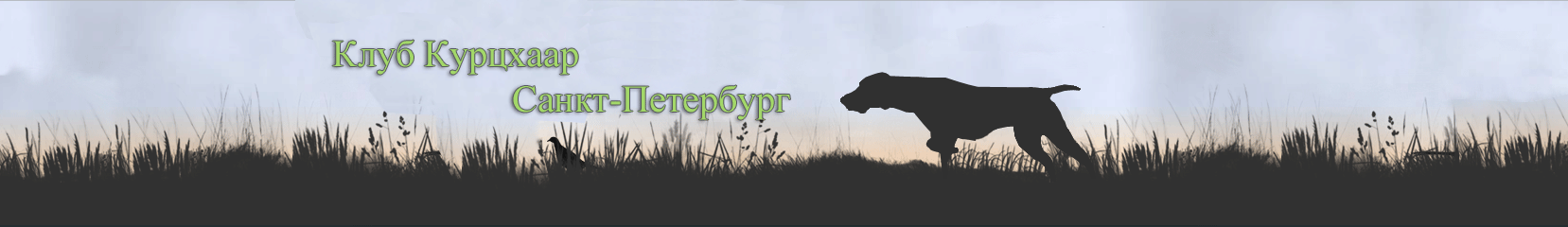 										В правление Клуба										      Курцхаар СПбЗаявлениеЯ _ _ _ _ _ _ _ _ _ _ _ _ _ _ _ _ _ _ _ _ _ _ _ _ _ _ _ _ _ _ _ _ _ _ _ _ _ _ _ _ _ _ _ _ _ _ _ _ _ _ Прошу принять меня в члены Клуба и выдать родословные документы на мою собаку. Обязуюсь соблюдать Устав, своевременно оплачивать членские взносы и по возможности участвовать в мероприятиях организованных клубом. К заявлению прилагаю копию метрики/родословной.Анкетные данные:Телефон сот. _ _ _ _ _ _ _ _ _ _ _ _ _ _ _ _ _ _ _ _ Телефон дом..  _ _ _ _ _ _ _ _ _ _ _ _ _ _ _ _ _ _ _ Дата рождения  _ _ _ _ _ __ _ _ _ _ _ _ _ _ _ _ _ __ _ Почтовый адрес: _ _ _ _ _ _ _ _ _ _ _ _ _ _ _ _  _ _ _ _ _ _ _ _ _ _ _ _ _ _ _ _ _ _ _ _ _ _ _ _ _ _ _ _ _ _ _ _ _ _ _ _ _ _ _ _ _ _ _ _ _ _ _ _ _ _ _ _ _ _ _ _ E-mail: _ _ _ _ _ _ _ _ _ _ _ _ _ _ _ _ _ _ _ _ _ _ _ _ _ _ _ _ _ _ _ _ _ _ _ _ _ _ _ _ _ _ _ _ _ _ _ _ _ _ _ _ Кличка собаки: _ _ _ _ _ _ _ _ _ _ _ _ _ _  пол _ _ _ _ _  дата рождения _ _ _ _ _ _ _ _ _ _ _ _ _ _ _ _ № метрики/родословной собаки  _ _ _ _ _ _ _ _ _ _ _ _ _ _ _ _ _ _ _ _ _ _ _ _ _ _ _ _ _ _ _ _ _ _ _ _                  _ _ _ _ _ _ _ _ _ _ _ _ _                                                        « ___»__________201  г.		   Подпись